Source: 	Cole, Donald W., Joanne C. Preston, and Joels. Finlay (editors). WhatIs New In Organization---­Development. 	Chesterland, Ohio: 	The Organization Development Institute, 1994.MATCHING OD PROCESSES WITH PHASES OF NEW VENTURE DEVELOPMENTLawrence C. Minks, Ed.D., RODP Division of BusinessBrescia College717 Frederica StreetOwensboro, KY 43201Entrepreneurship and new venture  development is vital to the future economic well-being of our nation.There is great potential in America'ssmall,growth-oriented companies.Inmanufacturing,for example,  it is estimated  that firms with fifty or fewer employees account for three-fourths of all U.S. manufactured items and have created the bulk of new jobs the past decade.Incontrast, in the past few years the Fortune 500 companies have reduced  their  labor  force by around fifteen percent. Over  one­ third of the  companies in  the  Fortune 500 in  the early 1970s cannot be found on the list today. The innovative companiesthat we will rely on to lead us into the 21st Century are either quite small or do not yet even exist.The number  of people starting new businesses has increased sevenfold  since the 1950s. We have  to create  the right  kinds  of support environments for new companies to grow and compete in today'srapidlychangingintemationalclimate.Organizationdevel­ opment can play an increasingly important role in this major trend. The objective of this article is to explore how OD can be integrated into new venture development phases.Importance of Entrepreneurship and New Venture Development Steven Jobs, recently named  by Inc. magazine as the "Entrepre­ neur of the Decade," has come to represent  the latest generation of visionary  innovators  and  builders  who  have  made  a dramatic impact on the way we conduct business. Innovative entrepreneurs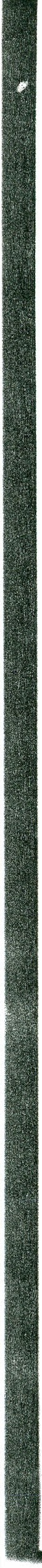 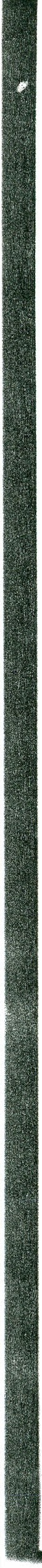 62 	63WHAT IS NEW IN ORGANIZATION DEVELOPMENT 	WHAT IS NEW IN ORGANIZATION  DEVELOPMENTof generations past have left profound  influences upon markets, industries, and business and management  practices. Names that come to mind  include  Deere, Gillette, Edison, Penney, Hilton, Plough, Disney, Kroc, Land, and  Watson, who  all have made significant impacts upon their organizations and the people they have touched throughout their careers.The Small Business Administration  defines small business as those within  parameters  of 500-1500 employees  and  $3.5-$14.5 million in annual sales volume dependent  upon type of business (manufacturing,  retail, or wholesale). Technically, that definition covers a large number of organizations in our domestic economy. David Burch cautions, however, that only around .twenty percent of small business start-ups are truly entrepreneurial in nature. Cor­ respondingly, there  is a trend  among states  and  geographic regions in  developing  economic initiatives stimulating the start-up and  development of these small,  growth-oriented ventures. These progressive areas have targeted small growing companies for special consideration.                      ·.Substantial evidence exists that organizations survive and grow because they are better able to adapt, compete, and meet the rapidly changing needs of their environments (Van de Ven, Hudson, and Schroeder, 1984). This is fertile ground  for OD and  its related processes. Entrepreneurs  or new venture teams tend to become preoccupied with technology, production, marketing, and finance concerns early in the developmental phases. A commensurate amount of attention to appropriate  OD processes early in the development  of a new venture could provide significant benefits throughout the firm's subsequent stages of development and accel­ erate the degree of adaptation.Phases of New Venture DevelopmentAccording to leading scholars and practitioners in the field, there are identifiable phases of new venture development. Robert Ron­ stadt (1984) separates the phases into pre-start, start, and post-start categories. The "pre-start"  period includes the period from idea conception to the point in time when product sales and distribution occur. The "start"  period extends forward to the point where the businessisestablished on a solid foundation and short-terrnsurvivalis no longer an issue. The "post-start"  period  then begins and extends until the business is terminated in its current form and/or loses its identity through such avenues as merger or acquisition.New venture development tends to be nonlinear in nature with varying rates of change through the distinct, progressive phases. Ronstadt emphasizes that time and resourcesfor thedevelopmental phases are influenced by uniqueness of the venture,investmentsize, expected growth rate through start-up, and availability of products and customers through pre-start and start periods. Thus, time requirements in moving through the phases are highly dependent upon environmental complexity and the degree to which the new venture can successfully adapt to its environment.Stevenson,  Roberts, and Grousbeck (1989) offer a somewhat different perspective. They refer to the phases of development as opportunity  evaluation, development of the business concept, as­ sessing and acquiring resources, managing the venture, and harvesting and distributing value. A useful, distinctive feature of their model is attention to value-creation and the resulting consider­ ation of the potential of harvesting and distributing value.Critical to exit alternatives is an understanding of both the objectives and the specific mechanisms that harvesting strategies entail. This helps to focus on the broad  range of feasible harvesting options for the entrepreneur  including acquisition by a larger company, going public through the offering of stock, sale of the company,or outright liquidation and distribution of proceeds.Figure 1 serves to combine both models and  to show  major problems and opportunities that typically occur during the phases, which  include idea generation and creativity; business concept development; new venture team development; and marketing; financial; and operational planning. This creates a number of key leverage points where OD processes are particularly appropriate: original establishment of the entrepreneurial network, full develop­ ment of the business concept, comprehensive business  plan development, establishment and development of the new venture group or team, birth or organizational start-up, and organizational stabilization.64 	65WHAT IS NEW IN ORGANIZATION  DEVELOPMENTEffective management of diverse issues and concerns,confound­ ed by the necessity of meeting the needs of multiple constituencies, implies continuous attention to flexibility and adaptation to chang­ ing environmental  conditions.  An entrepreneur  or new venture team, in many instances, may actually retrace various steps in order to maximize the creativity of the concept or idea and the scope of implementational detail. Throughout the process, OD can provide a coherent, supportive, and powerful "roadmap" as guidance.Figure 1.COMPARISON OF NEW VENTURE PHASES66WHAT IS NEW IN ORGANIZATION DEVELOPMENTThe formulation of the initial business concept during early start­ up will position the firm in its competitive arena, ultimately determiningthedegreeofsuccessorfailure.Attentiontothedynam­ ic and  fluid nature of second generation  products or services is required.  William Gates, for example, co-founder of Microsoft, helped to contribute the leadership necessary in moving the firm to$16 million in revenues in 1981 in the highly competitive computer software market. This resulted, in large part, in creating a reputation for quality products, careful financial planning, market analysis, and recruitment and selection of personnel who help to build the business. Careful management and emphasis on organizational fundamentals led to the development of second generation prod­ ucts that continued to increase revenue and profitability (Brandt,1987).The start-up  of Avis and  the persistence of its founder  also emphasize how the full development of the business concept can result in competitive advantage. Warren Avis spent several years in developing  the airport car rental concept prior to actual start-up. Avis realized the market need, but his network kept tellinghim that there would be insufficient demand, management control would be impossible,andcarmaintenancewoulddecreaseprofitability.Within approximately seven years of start-up, however, Avis had become the second largest competitor in the industry. It took Hertz three years to respond to the airport locations that had created a highly differentiated, competitive advantage for Avis (Davis, 1987).OD Intervention ModelsTwo popular OD typologies are offered by Wendell French and Cecil Bell as well as Michael Beer. French and Bell (1984) offer a classification ofODinterventions based on target group-individual, team or group, intergroup and total organization. Similarly, Beer's (1980) model distinguishes between individual,diagnostic, process, and structural interventions.Figure 2 presents an adaptation  of both typologies. An initial observation would indicate the appropriateness of individual,diag­ nostic, team,intergroup, process, and structural interventions as the new venture evolves over time. This progression also seems consis­ tent  with  practitioner  philosophies of intervention  theory  and67WHAT IS NEW IN ORGANIZATION DEVELOPMENTsubsequent application of system-wide development  and change processes.Figure2.COMPARISON OF OD  INTERVENTION  TYPOLOGIESTarget	Type of  OD  Intervention"Individual  and Diagnostic 	Open System Planning Life and Career Planning Coaching and Counseling Grid Phase 1Recruitment and SelectionWHAT IS NEW IN ORGANIZATION DEVELOPMENTTechnology transfer can present an even more dramatic window of opportunity  that can be used to strategically position even the most standard of products. Bobby Frost and his brother founded Consolidated  Glass and  Mirror Corporation  in Galax, Virginia, several yearsagoby upgradingadvanced manufacturing systemsin producing  glass and  mirrors for furniture.  The company  now employs more than 600 employees with $36 million in sales (Case,1989).Figure3.NEW  VENTURE PHASES  AND OD INTERVENTION"Process and Team 	Team BuildingRole Analysis and ClarificationNew Venture Phase and TargetPre-StartOD InterventionsProcess Consultation Training and Development Grid Phases 2, 3Meeting Processi  g"Individual and Diagnostic	Open System PlanningLife and Career Planning Coaching and Counseling Grid Phase 1Recruitment and Selection"Structural, Intergroup, and OrganizationalMatching Interventions withStrategic Planning Survey Feedback Confrontation Meetings Organization and Job DesignPerformance and Reward SystemControl SystemsGrid Phase 3, 4, 5, 6Start"Process and Team 	Team BuildingRole Analysis and ClarificationProcess Consultation Training and Development Grid Phases 2, 3Meeting ProcessingPost-StartNew Venture Development Phases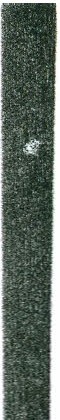 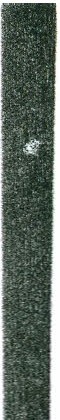 MatchingODinterventionswithnewventuredevelopmentphas­ es, as shown  in Figure 3, provides  a number  of interesting comparisons. Individual and diagnostic interventions appear to be most appropriate during the pre-start period. Putting together the initial effort requires concentration on maximizing creativity, net­ working, and planning, usually within a relatively short period of time. For example,Jim Hanahan,of St. Petersburg, Florida, founded a third party administrative company that manages self-insured health plans for corporate clients. This opportunity  was due to a quick market shift caused by a federal court ruling allowing compa­ nies to set up self-funded health insurance plans.68"Structural, Intergroup, and OrganizationalStrategic Planning Survey Feedback Confrontation Meetings Organization and Job DesignPerformance and Reward SystemControl Systems69WII AT IS NEW IN ORGANIZATION DEVELOPMENT 	WHAT IS NEW IN ORGANIZATION DEVELOPMENTStart-up is synonymous with implementation. Here, process and team interventions hold substantial promise as structure and com­ munication  needs dominate  while the firm begins shipment and distribution patterns. The organization engages in significant learn­ ingcyclesencompassing all activitiesfrom establishing the purchase chain,  through  sales backward  to the production  cycle. Under­ capitalization normally emerges early in the start-up phase with the necessity of re-evaluating resource levels, financial commitments, and achieving stable sales, cash flow, and profit levels.Compaq Computer,a classicexampleofleaming and adaptation, achieved $111 million in sales the first year of operation because of an interdisciplinary team approach to problem solving and focus on the long-term. Bill Merton, Jim Harris, and Rod Carlon, founders of Compaq,  used organization  planning and development  in com­ pressing the lead time for a new product in this highly competitive industry  from 12-18 months  to 6-9 months. This resulted in the introduction ofDeskpro 286 in record time just asffiM wasannounc­ ing its new super PC, enabling Compaq to achieve a34% share of market (Hisrich and Peters, 1989).Structural, intergroup, and organizational interventions become increasingly appropriate in the post-start period. Growth, change, and organizational evolution require interventions that are system­ wide in scope. As an organization enters the road from stability to merger, acquisition,or sale and disposition, a long-term perspective is necessary. The organization evolves and takes on different struc­ tural formsover time (i.e.,functional,divisional,matrix,international, etc.).Thus, with a broadened  time horizon, system-wide approaches are more consistent with organizational evolution and response to changing environmental needs.System-wide interventions usually change attitudes, behaviors, and styles more quickly and thorough­ ly than individual or process interventions. Multiple interventions, properly applied, can assist an organization in becoming more flexible and responsive in anticipation of evolution and transforma­ tion. This type of culture can provide significant benefits in the event of going public, merger, acquisition, or sale and disposition.The development and growth of Federal Express represents such an example of continuous change, evolution, and transformation. From initial start-up in April of 1973, Fred Smith and his company have faced periods of government deregulation, increased compe­ tition, failure of a major new  product, numerous  technological changes, and recent international expansion through merger with Tiger International. Smith is the classic entrepreneur  - risk-taker, innovator, and strategy formulator, as well as being action-oriented and  persistent. He has guided  Federal Express through  several evolutionary stages of development as the organization has been required to adapt and respond to changing environmental condi­ tions (Pearce and Robinson, 1988).Implications for New Venture Development00 can play an increasingly important role in creating an atmo­ sphere for entrepreneurship, an atmosphere that allows innovation and creativity to flourish. At the same time, it is also necessary to reduce the risks inherent in the new venture, increasing the chances for success. It is possible, however, to achieve a balance between traditional management approaches in problem solving and deci­ sion-making and organization development processes in a flexible, responsive, and adaptive approach to change.Developing a disciplined as well as creative and innovative atmosphere where entrepreneurship can flourish is not an easy task. This is because individuals and venture teams spend a great deal of time in implementation and on routine, operational aspects rather than on concentrating on developing an idea to its fullest creative potential. The dominance of an operational and implementational mentality requires that new roles be thought of for managing new venture development systems. 00, by its very nature, can make a substantial contribution in helping to develop atmospheres  that foster creativity and innovation.Thetypeofintegratingprocessdescribedinthisarticleisthewave of the future. In the emerging entrepreneurial environment of the21st Century, successful management will be dependent upon the integration ofOO into what has been considered to be the traditional phases of new venture development. Entrepreneurs who are able to70 	71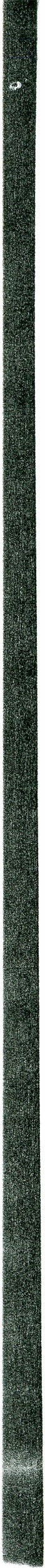 WHAT IS NEW IN ORGANIZATION  DEVELOPMENTplan  for and  accomplish this integration will be able to develop organizations that achieve planned sales, share profit growth, and positioning, with a minimum risk of financial and capital resources.REFERENCESBeer, M. (1980). Organization clulnge and development: a systems view.Glenview, IL: Scott, Foresman and Company.Brandt,R. (1987,April13). The billion dollar whiz kid. BusinessWeek.68-76.Case, J. (1989, June). The origins of entrepreneurship: where    do America's fastest-growing private companies and their   founders come from?  Not where  you think. Inc., 51-63.Davis,W.(1987). The innovators: the essential guideto business thinkers, achievers, and entrepreneurs. New York, NY: AMACOM, 26-29.French,W.L. & Bell,C.H.(1984).Organization development: belulvioral science interventions for organization improvement, 3rd edition. Engle- wood  Cliffs, NJ: Prentice-Hall.                              'Hisrich, R.D. & Peters, M.P. (1989). Entrepreneurship: starting,devel­oping, and managing a new enterprise. Homewood, IL:  BPI/Irwin,178-179.Pearce, J.A. & Robinson, R.B. (1988).  Strategic management: strategy formulation and implementation, 3rd edition. Homewood, IL: Irwin,510-520.Ronstadt, R. (1984). Entrepreneurship:   text, cases and notes. Dover, MA:  Lord Publishing.Stevenson, H.H.,  Roberts, M.J., & Grousbeck, H.I. (1989). Newbusiness ventures and the entrepreneur, 3rd edition. Homewood, IL: Irwin.Van de Ven,A.H.,Hudson,R.& Schroeder,D.M.(1984). Designingnew business startups: entrepreneurial,organizational, and ecolog­ical considerations. Journal of Management,10.1Spring,1984, 87-107.72PhasesCharacteristicsProblems andOpportunitiesPre-Start*Concept to Initial*CreativitySales and DistributionConcept*Busi essDevelopmentBusiness*Assessment andAcquisition of Resources*OriginalPla·n*Venture TeamEstablishmentStart*Organization Stabilization*FormalStructureCommunication&Problems*Resource Re-evaluation*Start-upand Deployment*Venture TeamDevelopmentPost-StartChange*Organization Growth and Evaluation*Growth andManagement*Change and Development*IntegratikonandCoordination*Exit Alternatives*Expansion*Acquisition,Merger, Sell off